.Position: Side-By-Side, facing LODSTEP, LOCK, STEP, SCUFF, STEP, ¼ TURN, TOGETHER, TAP (LADY: STEP IN PLACE)Keep hold of both hands. Raise right arms over lady's headNow you're in Cross Double Hand Hold position (man facing OLOD, lady facing ILOD)MAN: STEP ¼ TURN, CROSS BEHIND, SIDE, TOGETHER, GRAPEVINE ¼ TURN, HOLD / LADY: STEP ¼ TURN X3, TOGETHER, GRAPEVINE ¼ TURN, HOLDKeep hold of both hands. Raise both arms over lady's head ending in Cross Double Hand Hold position (man facing LOD, lady facing RLOD)Release hands but don't move away too much from your partnerMAN & LADY: STEP, PIVOT ½ TURN, STEP, HOLD, TOE STRUT, CROSS TOE STRUTRejoin right hands (man facing ILOD, lady facing OLOD)Release right hands, join left handsMAN & LADY: SIDE ROCK, TOGETHER, KICK, TOGETHER, KICK, TOGETHER, SCUFFSTEP, LOCK, STEP, FLICK ½ TURN, STEP, KICK DIAGONAL, TOGETHER, STEP IN PLACE (LADY: TAP)Keep hands ending en Cross Double Hand Hold position, right hands overGRAPEVINE ¼ TURN (LADY: PROGRESSIVE 1-¼ TURN), SCUFF, STEP, SCUFF, STEP, SCUFFRelease left hands, raise right hands to return in Side-By-Side Position facing LODREPEATPretty Baby (P)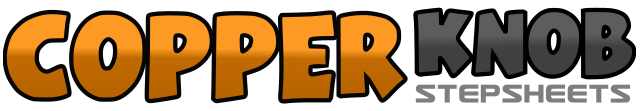 .......Compte:48Mur:0Niveau:Partner.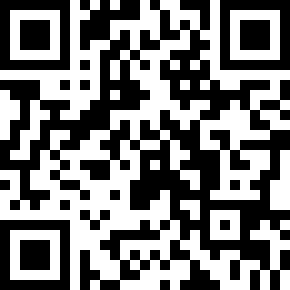 Chorégraphe:Diane Gamache & Lucien CastonguayDiane Gamache & Lucien CastonguayDiane Gamache & Lucien CastonguayDiane Gamache & Lucien CastonguayDiane Gamache & Lucien Castonguay.Musique:High Class Lady - The LennerockersHigh Class Lady - The LennerockersHigh Class Lady - The LennerockersHigh Class Lady - The LennerockersHigh Class Lady - The Lennerockers........1-2-3-4MAN: Step right forward & cross left behind right (lock) & step right forward & scuff leftLADY: Step left forward & cross right behind left (lock) & step left forward & scuff right5-6-7-8MAN: Cross left over right turning ¼ turn right & step right back & step left beside right & touch right toe beside leftLADY: Cross right over left turning ¼ turn left & step left back & step right beside left & step left in place1-2-3-4MAN: Step right turning ¼ turn left & step left behind right & step right to right side & step left beside rightLADY: Step right left right turning ¾ turn right & step left beside right5-6-7-8Step right to right side & step left behind right & step right to right side turning ¼ turn right & hold1-2-3-4Step left forward & pivot ½ turn right & step left forward & hold5-6-7-8Touch right toe to right side & step onto right & touch left toe across right & step onto left1-2-3-4Rock right to right side & recover weight onto left & step right beside left & kick left forward5-6-7-8Step left beside right & kick right forward & step right beside left & scuff left forward1-2-3-4Step left forward & cross right behind left (lock) & step left forward & kick right back while turning ½ turn left5-6-7-8MAN: Step right forward & kick left forward diagonally left & step left beside right & step right in placeLADY: Step right forward & kick left forward diagonally left & step left beside right & right touch next to left1-2-3-4MAN: Step left to left side & step right behind left & step left turning ¼ turn left & scuff right forwardLADY: (Moving forward LOD) 1 ¼ turn right stepping right left right & scuff left forward5-6-7-8MAN: Step right forward & scuff left forward & step left forward & scuff right forwardLADY: Step left forward & scuff right forward & step right forward & scuff left forward